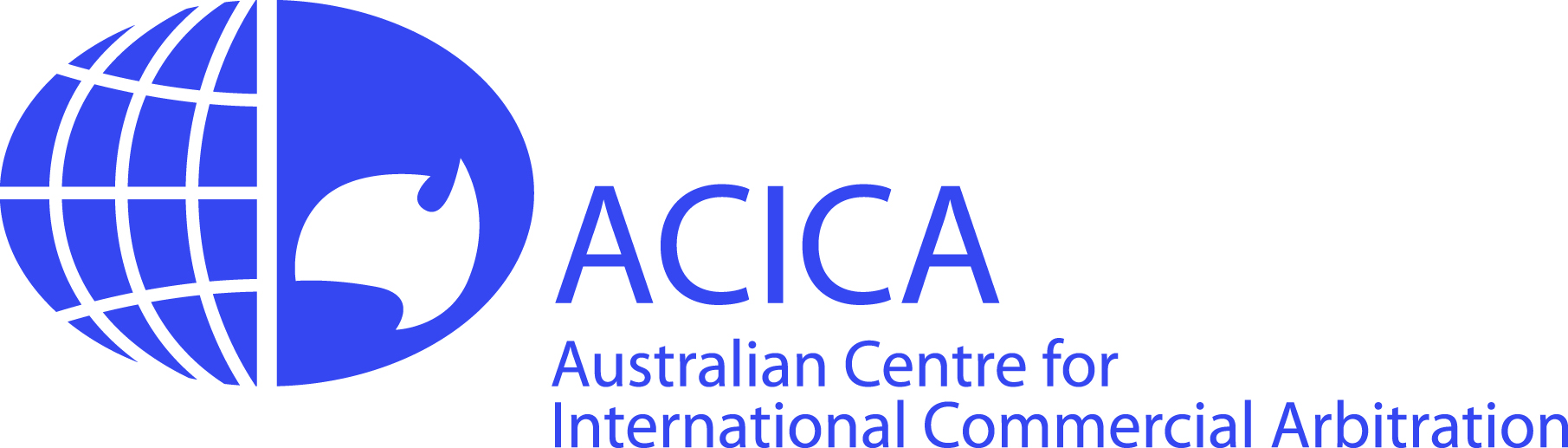 ACICA Fellow Referee FormI, …………………………………………………………………………… (Referee) of …………………………………………………………………………………………………………………………….. (address) have known ................................................................................................ (Applicant) for ………………………. year/s and provide this reference in support of his/her application for Fellow membership of ACICA.I have reviewed the ACICA Criteria for Fellow Membership and confirm that to my knowledge the Applicant satisfies the Criteria.Signed:  						Date:Name:							Phone / email:Capacity in which I know the Applicant:Nature and length of my relationship with the Applicant:Comments on the Applicant’s experience and reputation in the field of international arbitration:Any other relevant comments: